Уважаемые посетители!Напоминаем, что в целях вашей безопасности и профилактики распространения новой коронавирусной инфекции (COVID-19) поверхность аттракционов обрабатывается каждые 2 часа антисептическим средством.Операторы аттракционов  на протяжении всего рабочего времени меняют медицинскую маску каждые 2 часа и регулярно обрабатывают руки специальным антисептическим средством.Уважаемые посетители, убедительно просим вас соблюдать профилактические меры по предупреждению распространения новой коронавирусной инфекции  (COVID-19) – носить медицинские маски, обрабатывать руки антисептиком и соблюдать  дистанцию 1,5-2 метра.Берегите себя!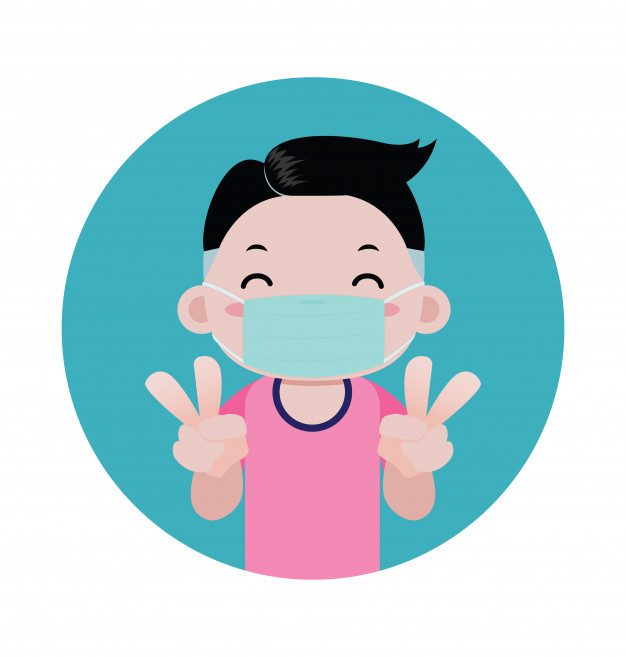 